	УТВЕРЖДАЮ Директор МБОУ СОШ с. Мирное ______________А.А.Егоров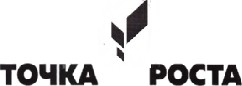 ПРИМЕРНАЯ РАБОЧАЯ ПРОГРАММАдополнительного образования«Знакомство с искусственным интеллектом» для обучающихся 4 классовс использованием оборудования «Точка роста»Курс «Знакомство с искусственным интеллектом» является вводным к программе«Искусственный интеллект» для общеобразовательных школ и предназначен для преподавания в 3 и 4 классах. Программа курса составлена в соответствии с требованиями ФГОС основного общего образования (приказ Минпросвещения №287 от 31 мая 2021 г.) Данный курс предназначен для системного и целенаправленного знакомства учащихся начальной школы с понятием искусственного интеллекта и связанными с ним технологиями, методами, инструментами. Данный курс способен занять существенное место в системе универсальных учебных действий, формируемых у учащихся, что является одной из ключевых задач начального образования.Данный курс опирается на фундаментальные дидактические принципы, такие, как практико-ориентированность, научность и доступность, целостность и непрерывность, а также разнообразие методов учебно-познавательнои исследовательской деятельности: развивающее обучение, сторителлинг и программно-проектный подход. Это создает необходимые условия для формирования ключевых для начального образования универсальных учебных действий, таких, как построение моделей решаемых задач, в том числе, нестандартных.Цель и задачи курса. Главной целью изучения курса «Знакомство с искусственным интеллектом» является становление у учащегося устойчивого интереса к освоению данной области знания и формирование у него базовых представлений о возможностях взаимодействия с технологиями искусственного интеллекта для решения прикладных задач, продуктивного использования на благо себе и окружающих. Задачи курса: приобретение учащимся опыта практической, проектной и творческой деятельности с использованием готовых инструментов искусственного интеллекта, формирование у него представлений об эффективном использовании технологий искусственного интеллекта в своей жизни.Целевая аудитория курса. Учащиеся 3-4 классов общеобразовательных школ.Место курса «Знакомство с искусственным интеллектом» в учебном плане. Уроки курса «Знакомство с искусственным интеллектом» могут проводиться в 3 и 4 классах в качестве факультативного курса или кружка.школеЦели изучения курса «Знакомство с искусственным интеллектом» в начальнойКурс «Знакомство с искусственным интеллектом», состоящий из серии уроков дляучащихся начальной школы, носит пропедевтическую функцию. Он предназначен для подготовки младших школьников к систематизации знаний в сложноорганизованной, ноодной из наиболее перспективных областей научного и технологического знания. Это — стратегически важное направление, которое обозначено в Национальной программе«Цифровая экономика Российской Федерации» в качестве одной из сквозных цифровых технологий, обеспечивающих ускоренное развитие приоритетных отраслей экономики и социальной сферы. Принятая в 2019г. Национальная стратегия развития искусственного интеллекта ставит задачи разработки и внедрения модулей по искусственному интеллекту в рамках образовательных программ всех уровней, включая начальное общее образование, а также совершенствования системы подготовки кадров в этом направлении. На решение данной задачи и направлен настоящий курс.Данная программа содержит несколько аспектов представления области искусственного интеллекта, которые связаны с пониманием ИИ как научной области и технологии. Во-первых, фокус на приложениях ИИ в рамках целостной картины мира младшего школьника, которая формируется на уроках окружающего мира, математики, родного языка, изобразительного искусства. На уроках курса «Знакомство с искусственным интеллектом» школьники должны получить представление о том, насколько глубоко современные технологии искусственного интеллекта проникли в жизнь человека и общества, насколько широки возможности его применения. Вместе с тем внимание учащихся обращается на то, что эта взаимосвязь порождает множество вопросов этического и правового характера, а также вопросов, связанных с безопасностью. Школьники должны усвоить, что технологии искусственного интеллекта используют как инструмент достижения различных целей — экономических и социальных, но при этом могут быть затронуты интересы разных сторон. Это может быть как вопрос непосредственного применения технологий, так и ситуации, когда принятие решения остается за алгоритмом. Важно представление о ситуациях небрежного и даже неправомерного применения технологий.Второй аспект — это отдельные сферы прикладного использования технологий искусственного интеллекта. На курсе младшие школьники узнают о машинном обучении, обработке естественного языка и голосовых помощниках, компьютерном зрении и способах применения искусственного интеллекта в науке, искусстве, спорте и играх. В ходе освоения этого материала у школьников формируется интерес к изучению отдельных областей искусственного интеллекта, закладывается база для освоения предмета в средних и старших классах.Курс «Знакомство с искусственным интеллектом» носит междисциплинарный и комплексный характер. С одной стороны, в нём синтезируются знания и умения учащихся, полученные ими на уроках гуманитарного и естественнонаучного циклов. С другойстороны, в нём есть и теоретическая, и практическая составляющие. Младшие школьники знакомятся с областями применения и базовыми понятиями дисциплины, а также в ходе игровых и практических занятий получают опыт активной, творческой деятельности по осмыслению возможностей и перспектив развития технологий искусственного интеллекта. Программа курса «Знакомство с искусственным интеллектом» для начальной школы разработана в соответствии с требованиями ФГОС начального общего образования и обеспечивает	реализацию	трёх	групп	образовательных	результатов:	личностных,метапредметных и предметных.Общая характеристика учебного курса «Знакомство с искусственным интеллектом» в начальной школеПредлагаемый учебный курс «Знакомство с искусственным интеллектом» является инновационным для отечественной системы образования. Это — первая попытка системно и целенаправленно познакомить учащихся начальной школы с научной областью искусственного интеллекта и технологиями создания интеллектуальных систем, которые способны выполнять или имитировать функции интеллекта человека.Планируемые результаты освоения учебного курсаПреподавание курса «Знакомство с искусственным интеллектом» направлено на достижение трёх групп результатов: личностных, метапредметных и предметных.Учебно-тематический планПоурочное планирование курса рассчитано на 68 часов. На всех занятиях предполагается практическая деятельность учащихся.Тематическое планирование1-я группа: личностные результатыФормирование у учащегося мировоззрения, соответствующего современному уровню развития науки и общества;Формирование у учащегося интереса к достижениям науки и технологий в области искусственного интеллекта;Формирование у учащегося установки на осмысленное и безопасное взаимодействие с приложениями искусственного интеллекта — различными устройствами и интеллектуальными системами, реализованными методами ИИ;Приобретение опыта   творческой   художественнойдеятельности, опирающейся на использование современных информационных технологий, в том числе искусственного интеллекта;1.5.Формирование у учащегося установки на сотрудничество и командную работу при решении исследовательских и аналитических задач.2-я группа:Познавательные УУД:метапредметные2.1. Умение работать с информацией, анализировать ирезультатыструктурировать полученные   знания   и   синтезироватьновые, устанавливать причинно-следственные связи.2.2.	Умение	объяснять	явления,	процессы,	связи	иотношения,	выявляемые	в	ходе	познавательной	иисследовательской деятельности;2.3. Умение делать   выводы   на основе критическогоанализа	разных	точек	зрения,	подтверждать	ихсобственной	аргументацией	или	самостоятельнополученными данными;2.4.	Умение	анализировать/рефлексировать	опытисследования (теоретического, эмпирического) на основепредложенной ситуации, поставленной цели;2.5. Умение строить рассуждение на основе сравненияпредметов и явлений.Регулятивные УУД:2.6.	Умение	обосновывать	целевые	ориентиры	иприоритеты	ссылками	на	ценности,	указывая	иобосновывая и логику;2.7.	Умение	планировать	необходимые	действия	всоответствии с учебной и познавательной задачей исоставлять алгоритм их выполнения;2.8. Умение описывать свой опыт, оформляя его дляпередачи другим людям в виде технологии решенияпрактических задач определенного класса;2.9. Умение выбирать из предложенных вариантов исамостоятельно искать средства/ресурсы для решениязадачи/достижения	цели	в	ходе	исследовательской деятельности;Умение принимать решение в игровой и учебной ситуации и нести за него ответственность. Коммуникативные УУДУмение взаимодействовать в команде, вступать в диалог и вести его;2.12 Умение соблюдать нормы публичной речи, регламент в монологе и дискуссии в соответствии с коммуникативной задачей;Умение определять свои действия и действия партнеров для продуктивной коммуникации;Умение приходить к консенсусу в дискуссии  или командной работе.3-я группа: предметные результатыИметь общее представление об искусственном интеллекте как о научной области и о направлениях прикладного применения технологии, его значении для человека;Иметь представление об областях применения искусственного интеллекта и решаемых с его помощью задачах;Иметь представление об этических вопросах применения искусственного интеллекта и связанных с ними социальных и экономических аспектах и последствиях;Иметь представление об области компьютерного зрения и задачах, которые она решает;Иметь представление об области обработки естественного языка, работе голосовых помощников и задачах, которые они решают;Иметь представление об области распознавания визуальных образов и задачах, которые она решает.№ п.п.Название темыКоличество часовКоличество часовКоличество часов№ п.п.Название темыОбщееТеорияПрактика1.Введение в искусственный интеллект:	технологические решения5232.Дидактическая игра7343.Роль искусственного интеллекта в жизни человека: этика и регулирование7344.Компьютерное зрение7345.Машинное обучение в искусстве7346.Машинное обучение в играх7347.Машинное обучение в науке7348.Голосовые помощники7349.Машинное обучение в спорте73410.Проект «Искусственный интеллект в образовании»734ИТОГО682939№ п.п.Наименование темыКраткое содержаниеВиды учебной деятельности1.Введение	в искусственный интеллект: технологические решенияИскусственный			интеллект, машинное				обучение, робототехника,	беспилотные автомобили, интеллектуальные			игры, голосовые		помощники,произведения		искусства, создаваемых с помощью алгоритмов	машинногообучения.		Перспективы развития IT индустрии в области	искусственного интеллекта. Особенности профессий		в			сфере искусственного интеллекта. Голосовые			помощники (Google Assistant, Алиса и т.д.) и программы для обработки изображений на основе технологий				машинного обучения (Vinci, DeepArt.io).Аналитическая:	анализ примеров использования искусственного интеллекта в робототехнике, голосовых помощниках		иинтеллектуальных играх. Коммуникационная:	ответы на вопросы учителя, в том числе дискуссионные.Практическая: практика использования голосовых помощников для поиска ответов на интересующие участников вопросы.Рефлексивная: итоговая коллективная рефлексия по пройденным материалам урока в формате «6 шляп».2.Дидактическая играАлгоритм	распознаваниявизуальных	образов.Алгоритмы	действия голосовых помощников. Типы интеллектуальных          задач.Дидактическая	игра. Организация взаимодействия в группе. Продуктивная коммуникация. Аргументация своего мнения.Аналитическая:	Решение задач	на	классификацию, распознавание, предсказание.Практическая: участие в дидактической игре «Кто нас ждет в зоопарке».Коммуникационная: работа в команде,	проведение обсуждения в группе.Рефлексивная: коллективная рефлексия по итогам игры.3.Роль искусственного интеллекта в жизни человека: этика и регулирование.Вопросы	безопасности	при использовании искусственного	человека. Этические					аспекты технологии. Общественные и государственные		способы регулирования использования технологий	искусственного интеллекта.Аналитическая:	анализ рисков,	возникающих	при использовании искусственного интеллекта в жизни и в работе.Коммуникационная: ответы на вопросы учителя, участие в групповом обсуждении при выполнении заданий.Рефлексивная: итоговая рефлексия в форматеярмарки идей.4.Компьютерное зрениеАлгоритмическое обнаружение, отслеживание и классификация объектов. Роль зрения в получении человеком информации.	Практикум	в распознавании		объектов	и выделении			ключевыхпризнаков	предметов. Эвристический		прием«морфологический	ящик». Ярмарка идей.Аналитическая:	общие подходы к распознаванию лиц, текстов, цифр и других объектов..Практическая: практикум в распознавании объектов и выделении	ключевых признаков предметов.Коммуникационная: ответы на вопросы учителя, участие в групповом обсуждении при выполнении заданий.Рефлексивная: итоговая рефлексия в форматеярмарки идей.5.Машинное обучение в искусстве.Возможности применения искусственного интеллекта в художественном творчестве. Специфика	применения систем машинного обучения в различных видах искусства. Компьютерное творчество на основе		технологий искусственного интеллекта: GPT-2, Flow Machines,«Новый Рембрандт».Аналитическая:	анализ возможностей применения технологий искусственного интеллекта в искусстве.Практическая: практика использования сервисов GPT-2, Flow Machines,«Новый Рембрандт». Коммуникационная:	ответы на вопросы учителя, участие в групповом обсуждении при выполнении заданий.Рефлексивная: обсуждение в формате SWAT или кьюбинг6.Машинное обучение в играхТехнологии	применения машинного обучения в играх. Автомат Кемпелена, машину Торреса    Кеведо,    механизм«Ниматрон»,	программа EDSAC. Практикум по игре Баше, онлайн тренажеры по шахматам. Дискуссия по теме«С кем играть: человеком или компьютером?»Аналитическая: Анализ специфики преимуществами, рисками, этическими и эмоциональными аспектами применения технологий машинного обучения в играх Практическая: практика в игре Буше, применении онлайн тренажеров поинтеллектуальным играм (шахматам и т.д.).Коммуникационная: групповое	обсуждение выигрышных стратегий игр. Рефлексивная: Дискуссия по теме «С кем играть: человеком или компьютером?»7.Машинное обучение в наукеИспользование	технологий машинного обучения в науке. Возможности интеллектуальных информационных систем для сопровождения		научно- исследовательскойдеятельности.	ПроектWolframAlpha.	Сервисы iNaturalist или Teachable Machine.Аналитическая: Анализ основных достижений науки и технологических решений в области машинного обучения,	перспектив развития этого направления в научных и прикладных исследованиях.Практическая: индивидуальная		или групповая исследовательская работа на основе	сервиса	iNaturalist или Teachable Machine.Коммуникационная: ответы на вопросы учителя, участие во фронтальной беседе и групповом обсуждении при выполнении заданий.Рефлексивная: групповая рефлексия итогов занятия.8Голосовые помощникиИнтеллектуальные диалоговые				системы. Виртуальные помощники, их ключевые			функции. Интеграция	помощников	с другими технологиями. Игра с использованием	голосового помощника Алиса.Аналитическая		анализ ключевых	функций голосовых помощников.Практическая командная игра	с	голосовым помощником Алиса.Коммуникационная: групповое	обсуждение	в процессе		решения командных задач.Рефлексивная: Итоговая рефлексия проводится на основе метода ранжирования. Объектом ранжирования являются функциональные возможности голосовых помощников.9Машинное обучение в спорте.Возможности использования технологий		машинного обучения	в		спорте.Интерактивная		беседа. Приложение «Здоровье», умные часы, электронные таблицы.	Контрольфизического	состояния учащегося.Аналитическая		анализ факторов	физического состояния и возможность их контроля с помощью технологий искусственного интеллекта.Практическая: игра по мониторингу физического состояния на основе мобильных приложений и умных устройств.Рефлексивная: групповая рефлексия итогов занятия10Проект«Искусственный интеллект в образовании» «».Обзор	возможностей искусственного интеллекта в различных			сферах деятельности. Командный проект.		Разработка презентации коллективного проекта. Защита проекта.Практическая: планирование, разработка и презентация проекта.Коммуникационная: участие во командном обсуждении при выполнении заданий.Рефлексивная: рефлексия по итогам выполненных и защищенных проектов.